Семинар – тренинг «Стратегия поведения куратора школы-участника проекта 500+: принимаю риск на себя?!...»           15 февраля 2021 года  в рамках федерального проекта адресной методической помощи 500+,  реализуемого ФИОКО совместно с Министерством образования и науки Кузбасса, состоялся семинар-тренинг «Стратегия поведения куратора школы-участника проекта 500+: принимаю риск на себя?!...» для кураторов школ-участников проекта  и муниципальных координаторов.Целью мероприятия было погружение участников в проект 500+ и отработка поведенческих навыков куратора с целью успешного выполнения функций в рамках проекта.В выступлениях организаторов семинара были обозначены цели и задачи проекта, результаты подготовительного этапа проекта, направления деятельности.Основная работа участников семинара-тренинга проходила в групповом формате по трем направлениям: «Интервью с руководителем школы: используем инструменты антикризисного управления», «История одного посещения…» или как получить максимальный результат от посещения школы с минимальными затратами», «Программа развития школы» - имеет ли документ стратегический потенциал и как его увеличить».Всего в мероприятии приняло участие более 80 человек, среди них куратор школы-участницы проекта директор МБОУ «Лицей № 22 города Белово» Белова Е. Н. и муниципальный координатор Павловец О. М..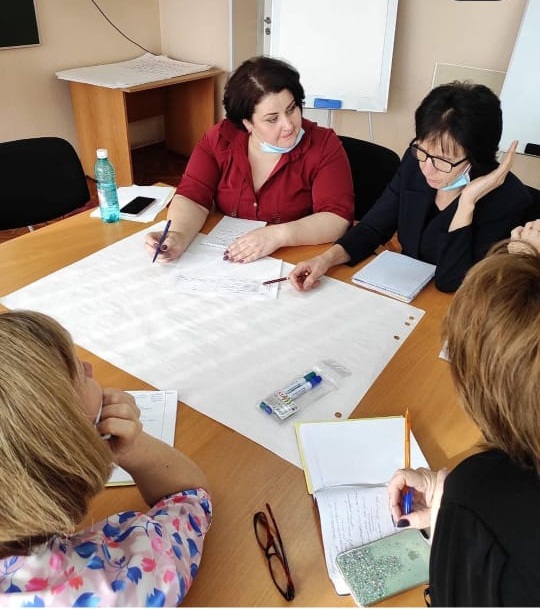 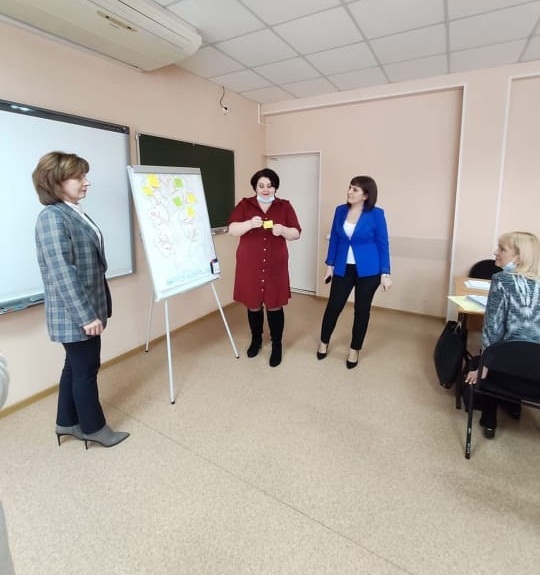 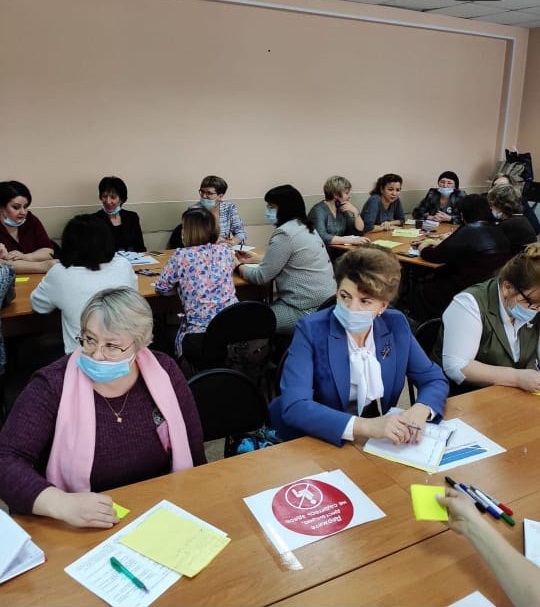 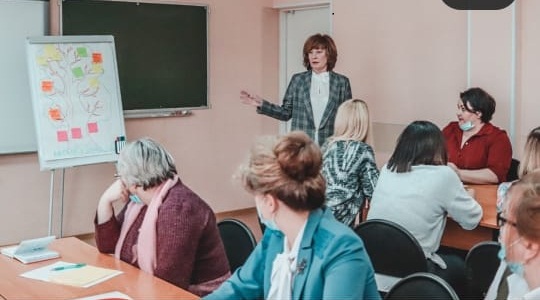 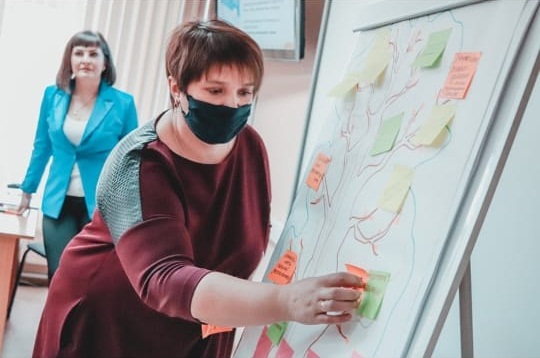 